TRAMITACIÓ DE JUSTIFICANT D’EMPADRONAMENT SENSE CERTIFICAT DIGITALENTRAR AL PORTAL DE LA SEU ELECTRÒNICA: https://seuelectronica.viladecans.cat/ca/ENTRAR AL CATÀLEG DE TRÀMITS: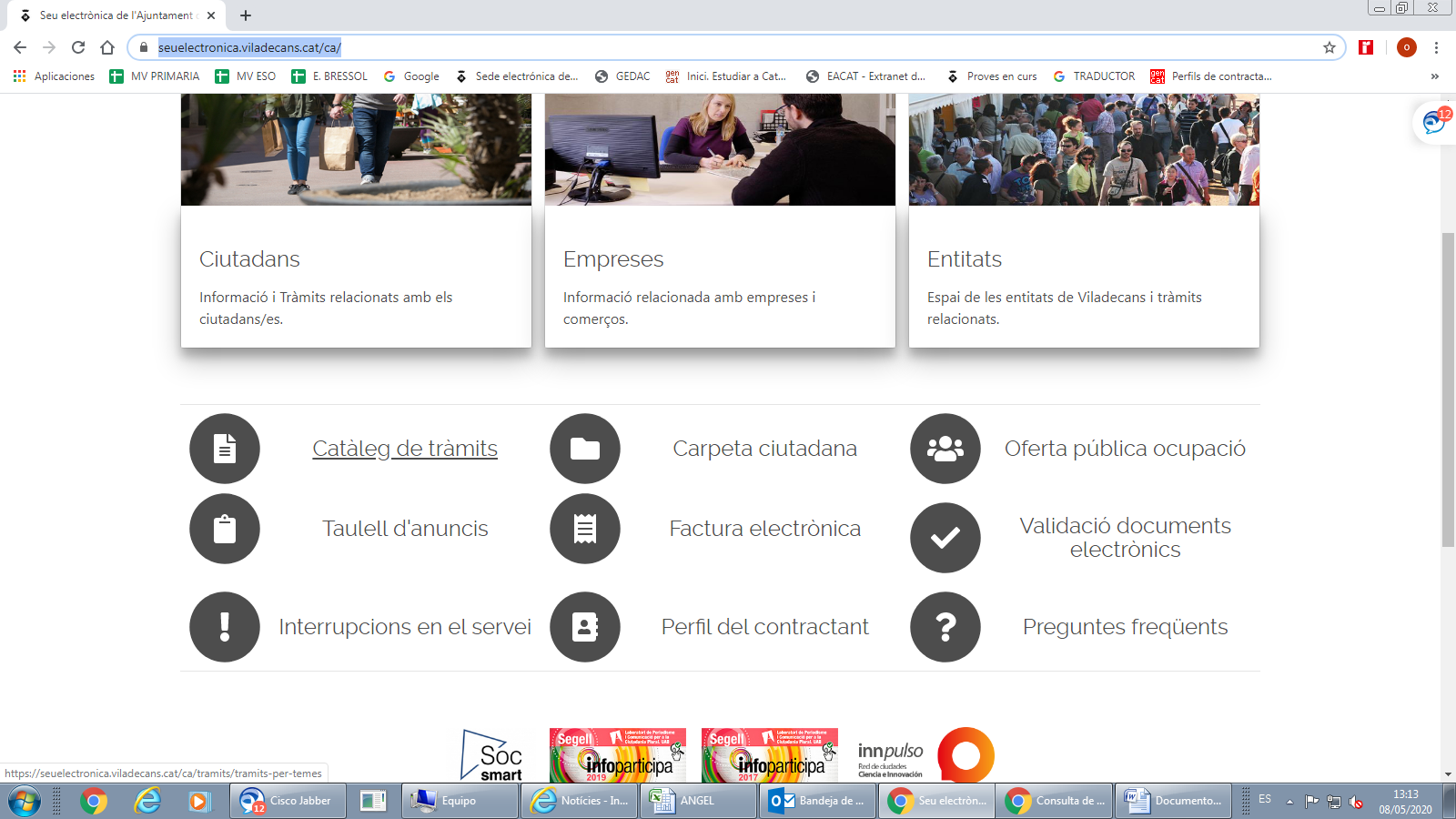 EN EL CATÀLEG DE TRÀMITS → “PADRÓ D’HABITANTS”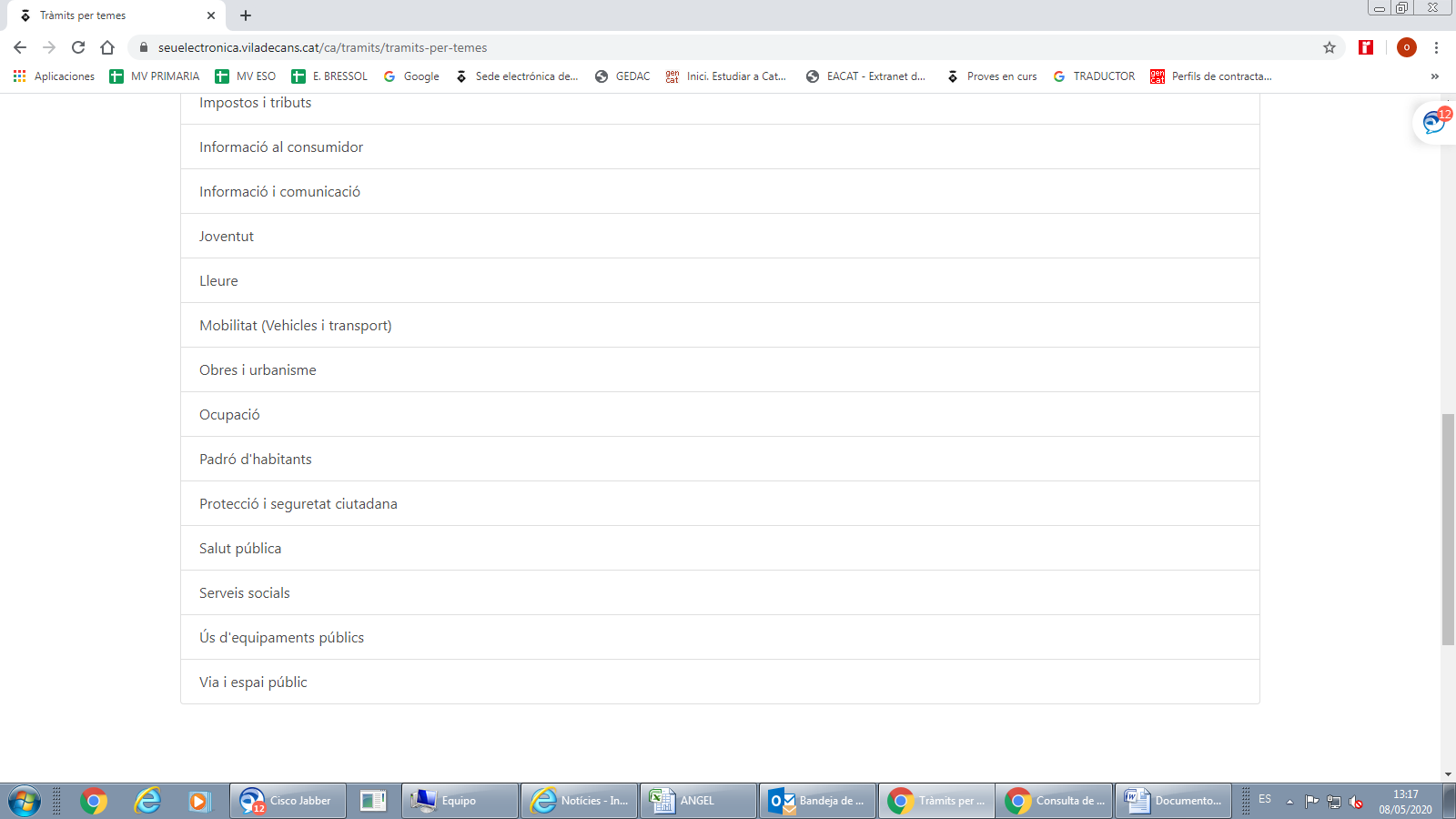 ES PODEN DEMANAR: JUSTIFICANTS D’EMPADRONAMENT I JUSTIFICANTS DE CONVIVÈNCIA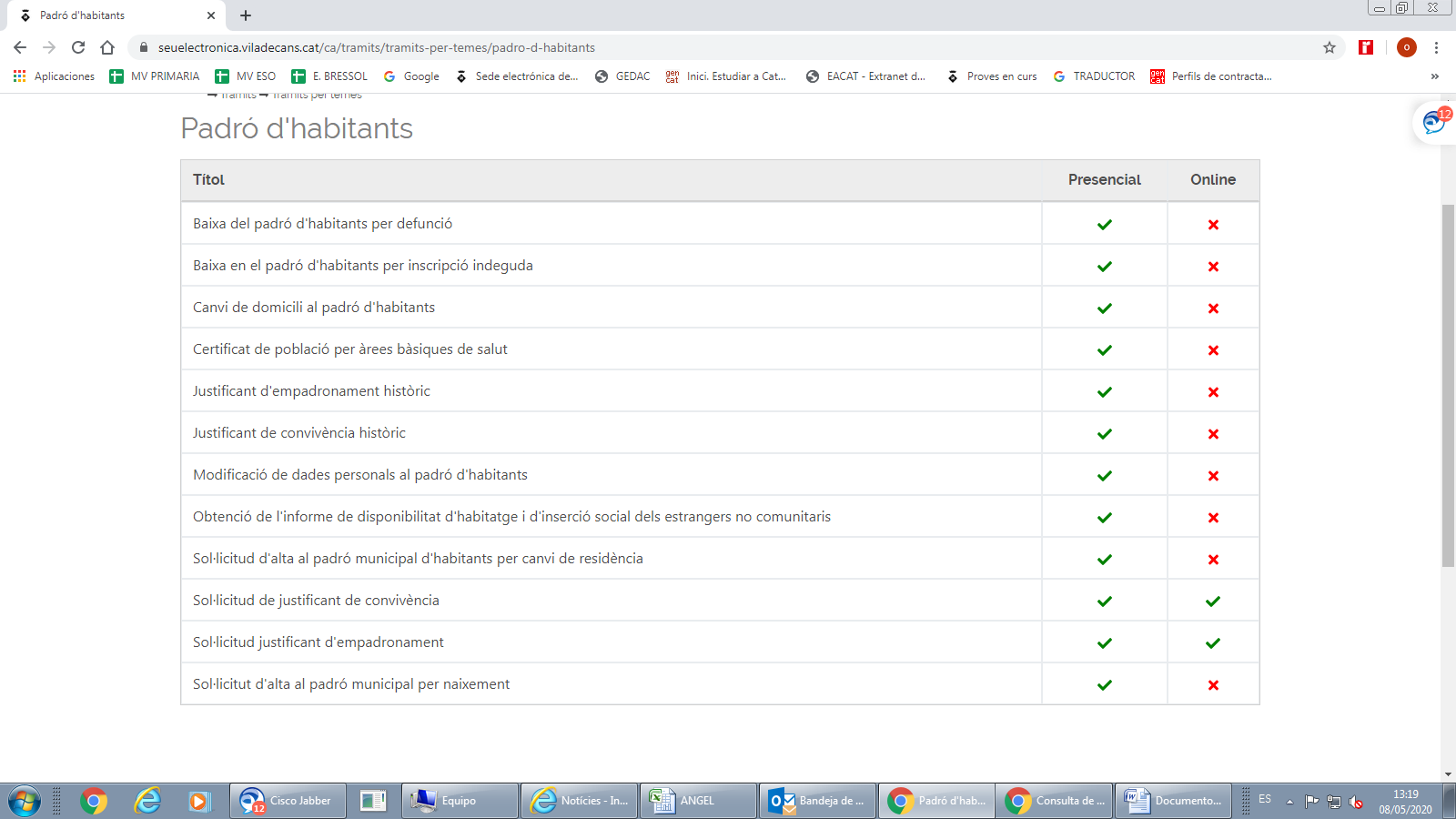 ENTRAR AL TRÀMIT (EN AQUEST CAS JUSTIFICANT D’EMPADRONAMENT)S’ha de llegir bé la informació relativa al tràmit i descarregar l’imprès “formulari de sol·licitud del justificant d’empadronament”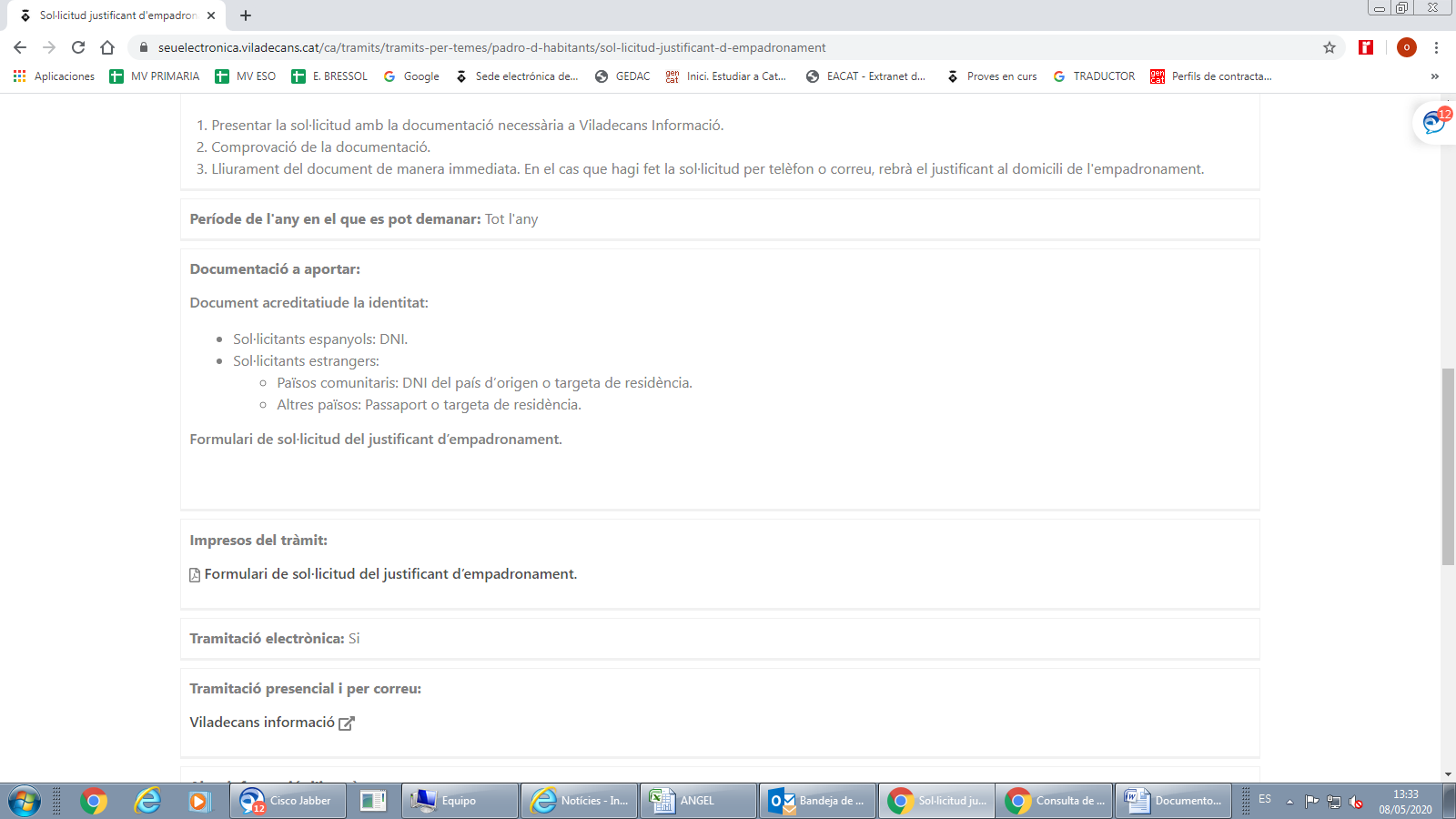 S’ha d’omplir amb totes les dades, deixant clar el tipus de justificant d’empadronament que es vol demanar (individual, històric, etc) i el motiu.Signar i guardar en el seu ordinador.TRAMITAR SENSE CERTIFICAT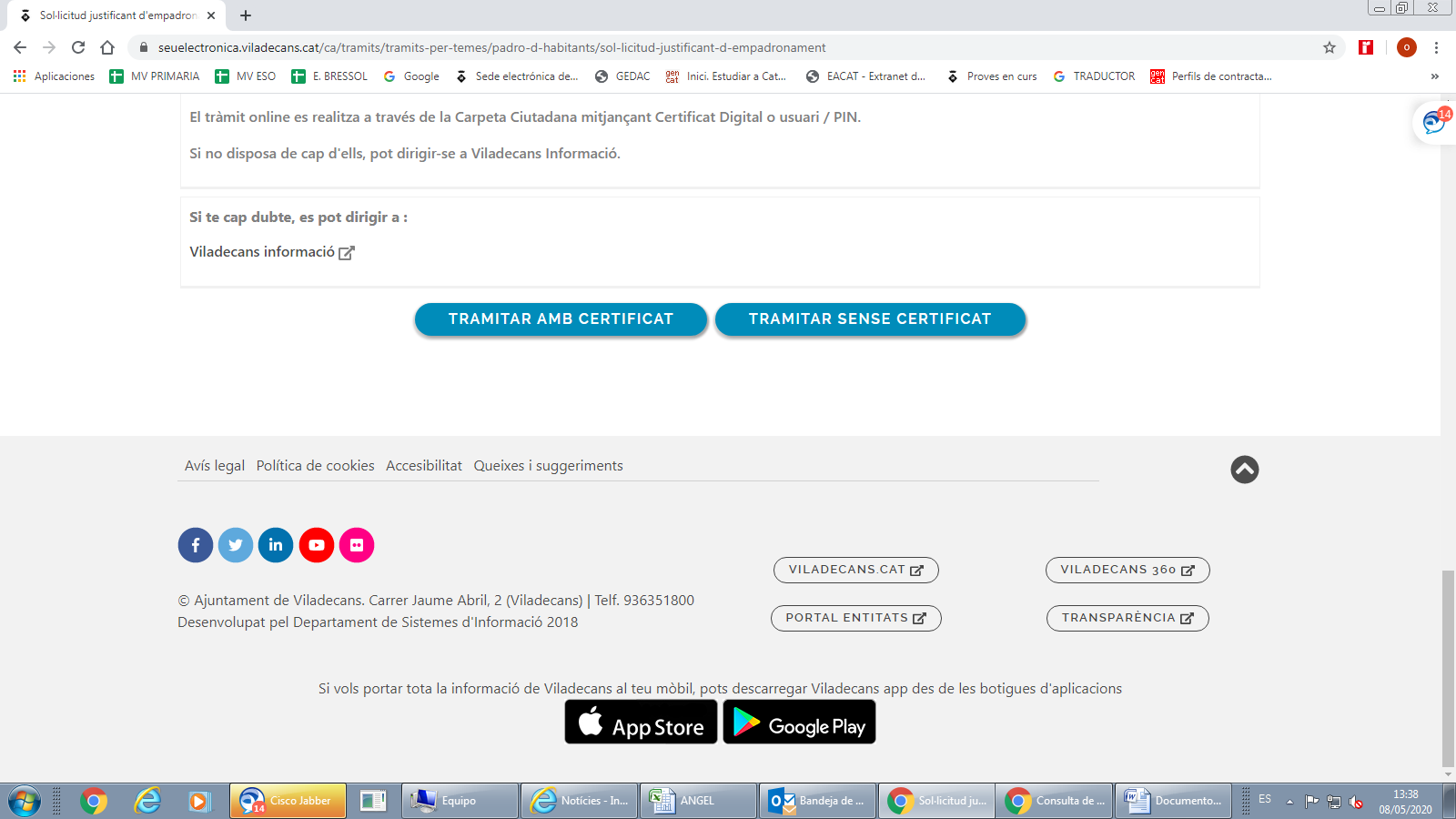 OMPLIR TOTES LES DADES DEL FORMULARI EN COLOR GROC...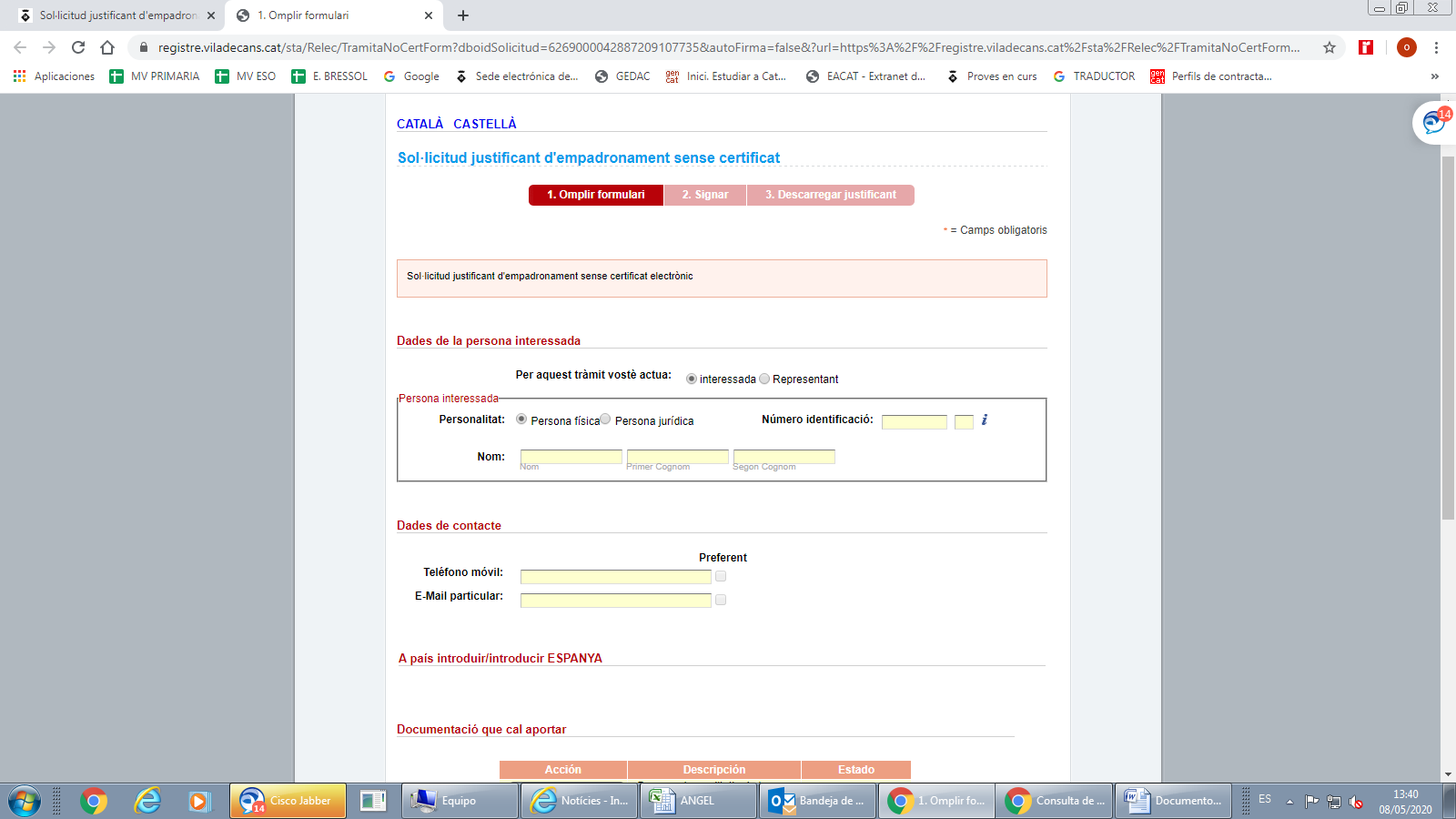 ADJUNTAR DOCUMENTACIÓ:DNI Sol·licitud (“formulari de sol·licitud del justificant d’empadronament”)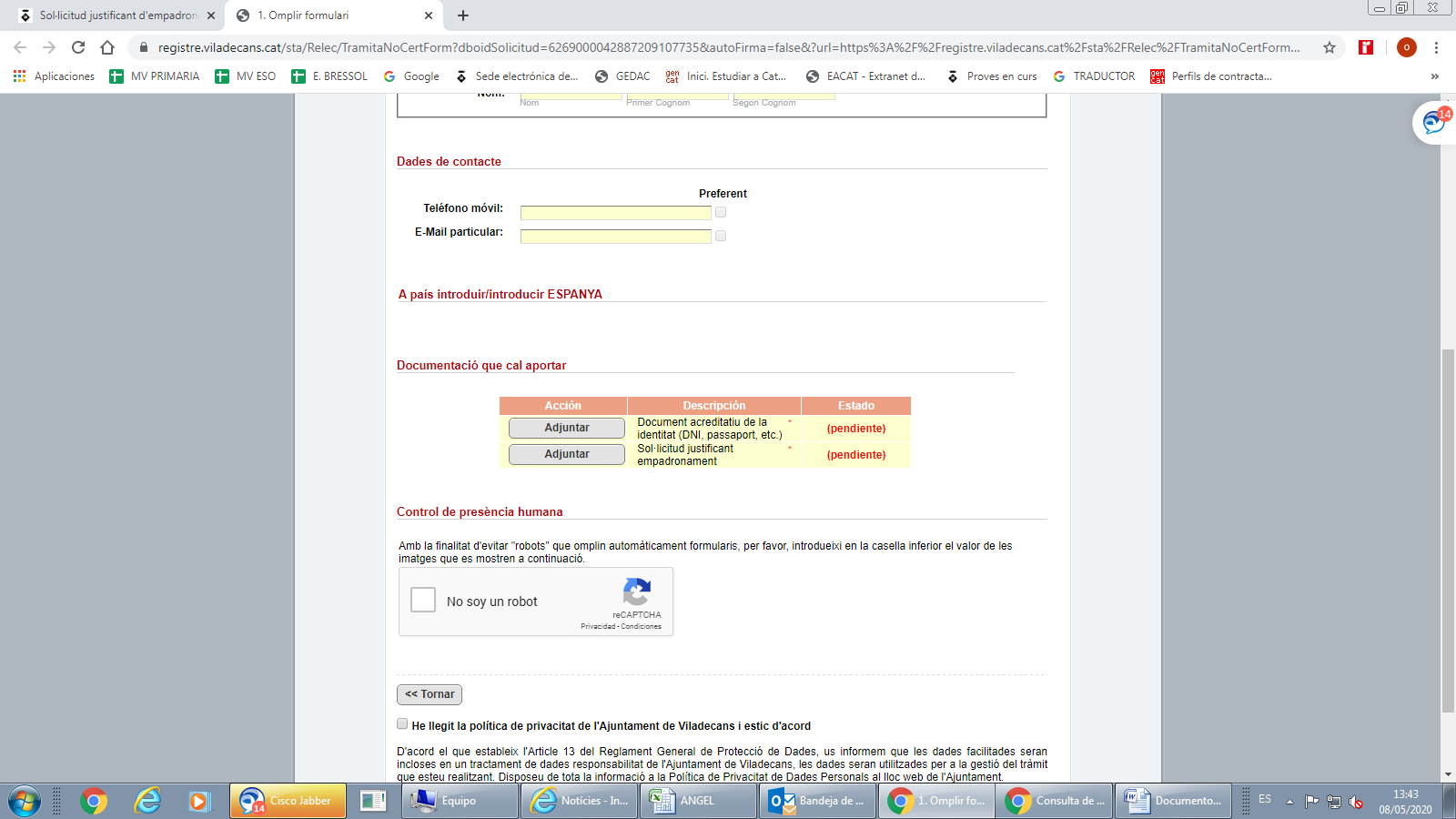 S’ha d’escanejar: DNI i Sol·licitudSi no es disposa d’escàner, serveix una fotografia amb el mòbil.MARCAR LA CASELLA CONFORME S’HA LLEGIT LA POLÍTICA DE PRIVACITAT I PREMER “CONTINUAR”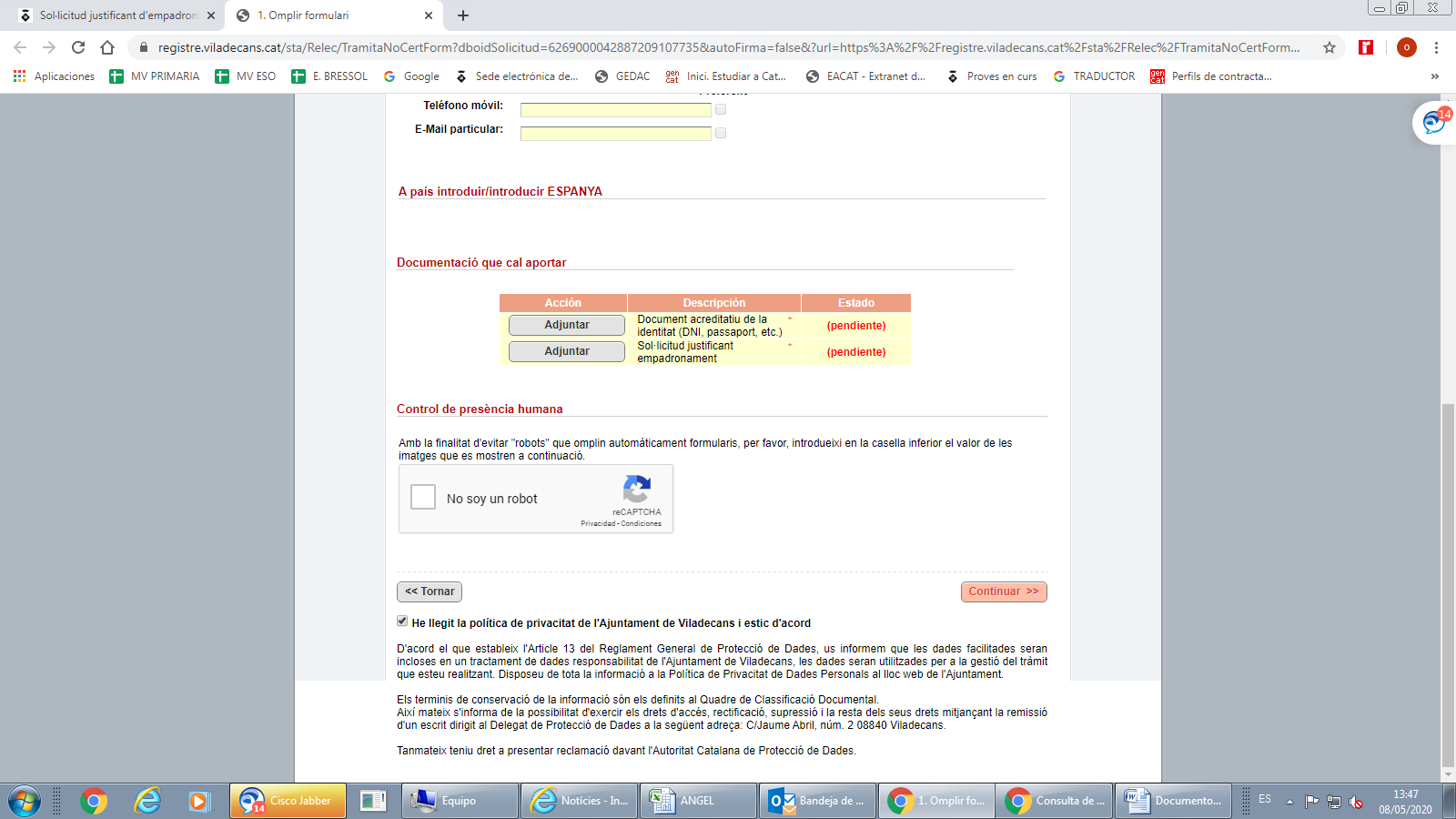 10)  ES TRAMITA LA PETICIÓ11)  ARRIBARÀ AL CORREU ELECTRÒNIC O TELÈFON L’AVÍS DE NOTIFICACIÓ ELECTRÒNICA 